OPIS PRZEDMIOTU ZAMÓWIENIA(OPZ)NAROBOTY BUDOWLANEDLA ZADANIA PN.„Rozbiórka stodoły na terenie Zespołu Dworsko- Parkowego Uniwersytetu Szczecińskiego w Kulicach, działka 443/5”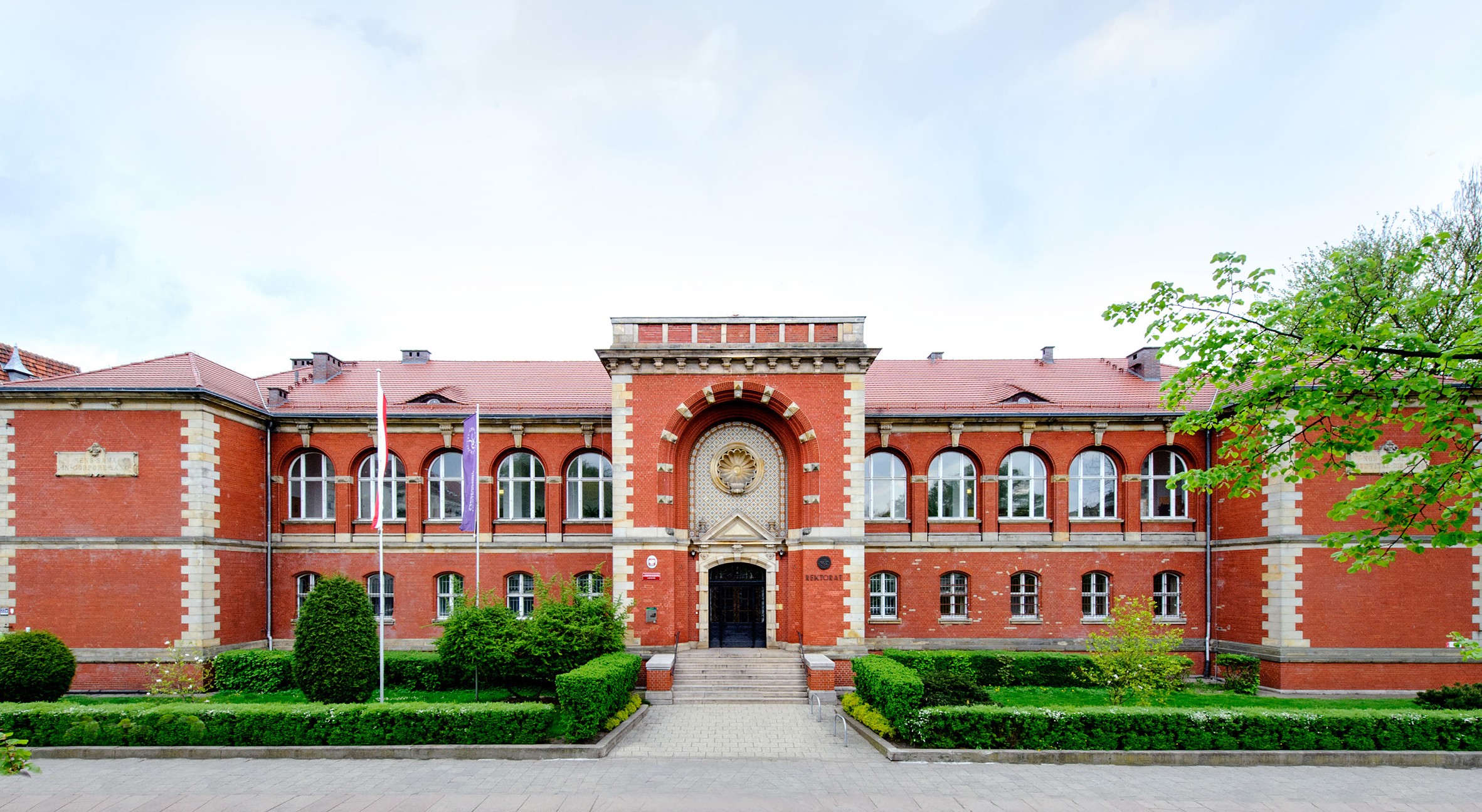 INFORMACJE PODSTAWOWE1.1 ZamawiającyUniwersytet Szczecińskial. Papieża Jana Pawła II 22a, 70-453 SzczecinTelefon: 91-444-1105, Fax: 91-444-11-74Adres e-mail: kanclerz@usz.edu.plAdres strony www: http://www.usz.edu.pl/ NIP 851-020-80-05Nazwa i kod określone we wspólnym słowniku zamówieńKod CPV: 45110000-1  Roboty w zakresie burzenia i rozbiórki obiektów budowlanych; roboty ziemne45111220-6  Roboty w zakresie usuwania gruzu45111213-4   Roboty w zakresie oczyszczania terenu     PRZEDMIOT ZAMÓWIENIA2.1. Opis ogólnyPrzedmiotem zamówienia jest wykonanie rozbiórki budynku gospodarczego na terenie Zespołu Dworsko- Parkowego Uniwersytetu Szczecińskiego- stodoły w Kulicach, działka nr 443/5, wraz z uporządkowaniem i zagospodarowaniem terenu.Charakterystyka obiektu:Budynek gospodarczy, wybudowany w technologii tradycyjnej murowanej. Budynek jest nie podpiwniczony i posiada wyłącznie  jedną kondygnację nadziemną. Dach o konstrukcji drewnianej jednospadowy, deskowany, kryty papą oraz plandeką. Dane techniczne budynków:Długość obiektu: 24.50 mSzerokość obiektu: 22,00 mWysokość w kalenicy: 10,80m – 11,45 mWysokość ścian bocznych do okapu: 6,80- 7,50 mPowierzchnia zabudowy: 528,00 m2Kubatura budynku: 4 969,58 m3Kwalifikacja do grupy budynków niskich: NPrzedmiot zamówienia należy wykonać zgodnie z dokumentacją projektową, warunkami technicznymi, postanowieniami umowy, obowiązującymi przepisami, normami oraz zasadami sztuki budowlanej. Roboty należy prowadzić zgodnie z obowiązującymi przepisami bezpieczeństwa i higieny pracy przy wykonywaniu robót budowlanych i przepisami ppoż.2.2. Lokalizacja inwestycjiBudynek gospodarczy, nr ewid. 57, dz. nr 443/5, obręb geodezyjny Kulice, gmina Nowogard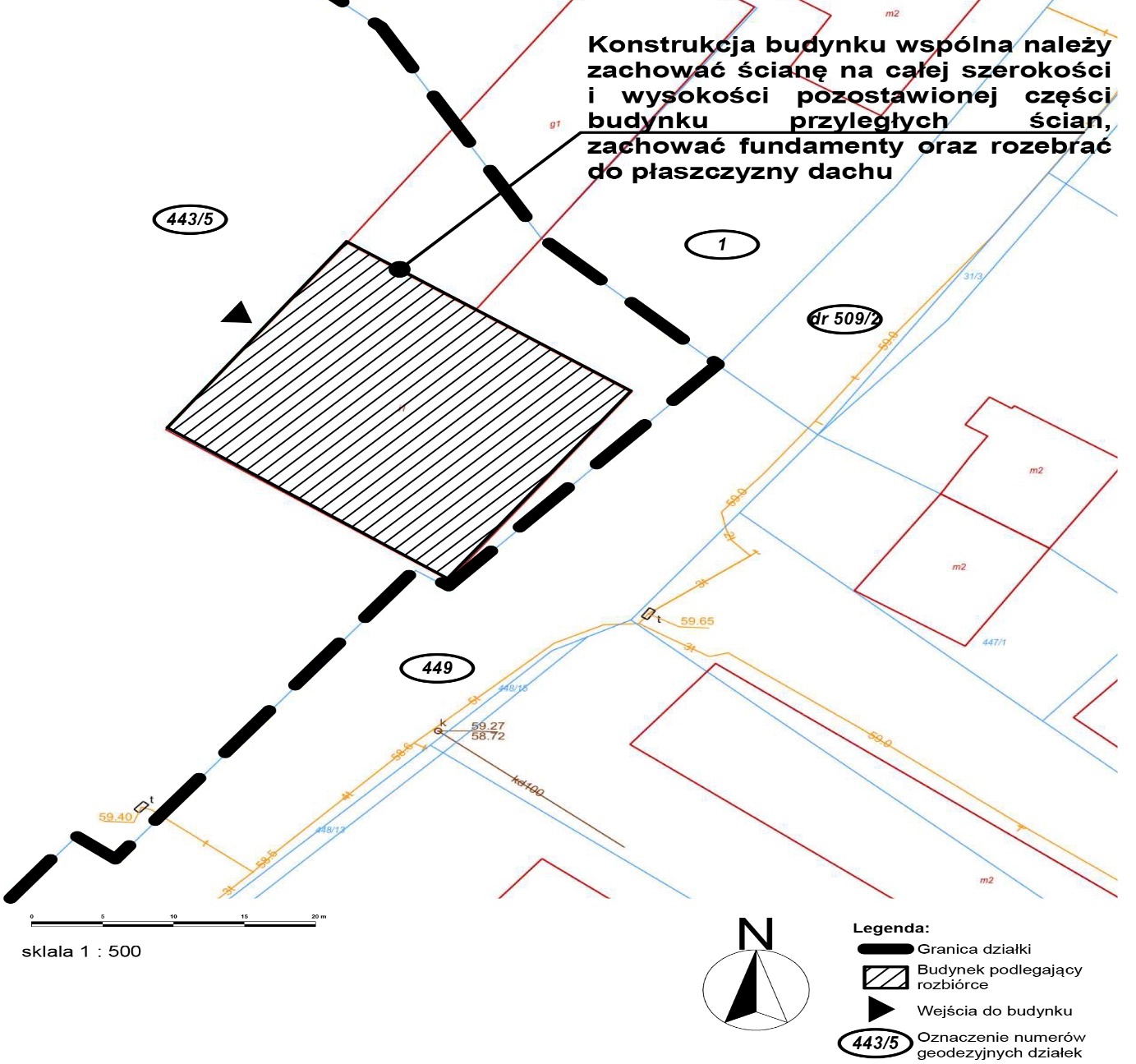 2.3 Zakres pracZakres prac rozbiórkowych obejmuje m.in.:Prace przygotowawcze (zabezpieczenie, oznakowanie i ogrodzenie terenu robót); Demontaż elementów zamocowanych na elewacji, skrzydeł okiennych, drzwiowych;Rozbiórka pokrycia dachowego, deskowania, konstrukcji drewnianej, opierzenia, ścian, ścian fundamentowych;Rozebranie posadzki betonowej oraz fundamentów budynku;Utylizacja i wywiezienie odpadów;Transport i ułożenie na paletach odzyskanej cegły rozbiórkowej na terenie dworku;Dowóz ziemi urodzajnej wraz z zasianiem trawy;Niwelacja i uporządkowanie terenu w miejscach prowadzenia prac rozbiórkowych;Renowacja, odbudowa słupa murowanego przylegającego do stodoły na wzór naprawionych;Montaż ogrodzenia panelowego na słupkach bez podmurówki od strony drogi publicznej zgodnie z zaznaczonym przebiegiem kolorem czerwonym pkt 2.2. W skład ogrodzenia wchodzą: panel ogrodzeniowy 2500x1500 - około 45 mb, słupki ogrodzeniowe 40x60, pozostałe elementy montażowe. Słupki należy zabetonować.Panel ogrodzeniowy 2500x1500 z prętów o średnicy 4 mm i stali ocynkowanej, pokryty powłoką poliestrową w kolorze RAL 7016.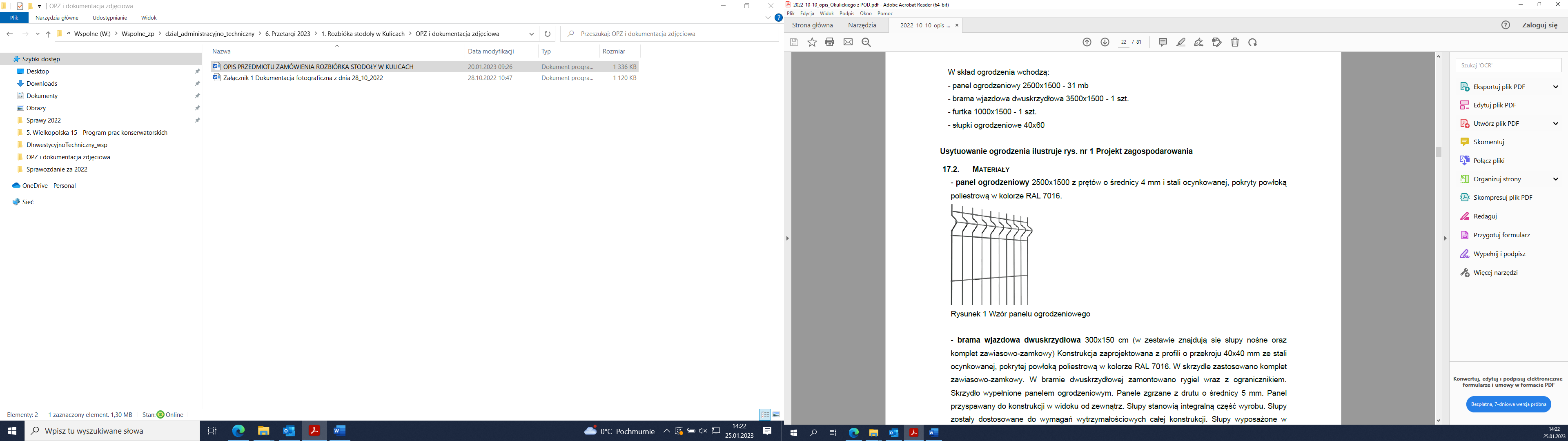 Słupki ogrodzeniowe ze stopą stalową, wykonane z profili o przekroju 40x60
i wysokości 1500 mm ze stali ocynkowanej, pokrytej powłoką poliestrową w kolorze RAL 7016. Słupy wyposażone w plastikowe daszki.Aby zmontować ogrodzenie należy: • Wyznaczyć w terenie linię ogrodzenia wraz z śluzą wejściową. • Ustawić ogrodzenie zgodnie z zaleceniami producenta ogrodzenia, zwracając szczególną uwagę na rozstaw między słupkami. • Wykonać wykopy pod stopy fundamentowe. • Dno wykopu wypełnić 10 cm warstwą chudego betonu. • Betonowanie fundamentu betonem klasy C20/25 (B25). • W następnym etapie betonujemy słupki w stopach zwracając uwagę na zachowanie pionów słupka, ich wysokość, rozstaw osiowy. Wolną przestrzeń pomiędzy słupkiem a stopą należy wypełnić betonem. • Gdy beton już dokładnie zwiąże przystąpić do montowania słupków i paneli. Panele montujemy za pomocą obejm. 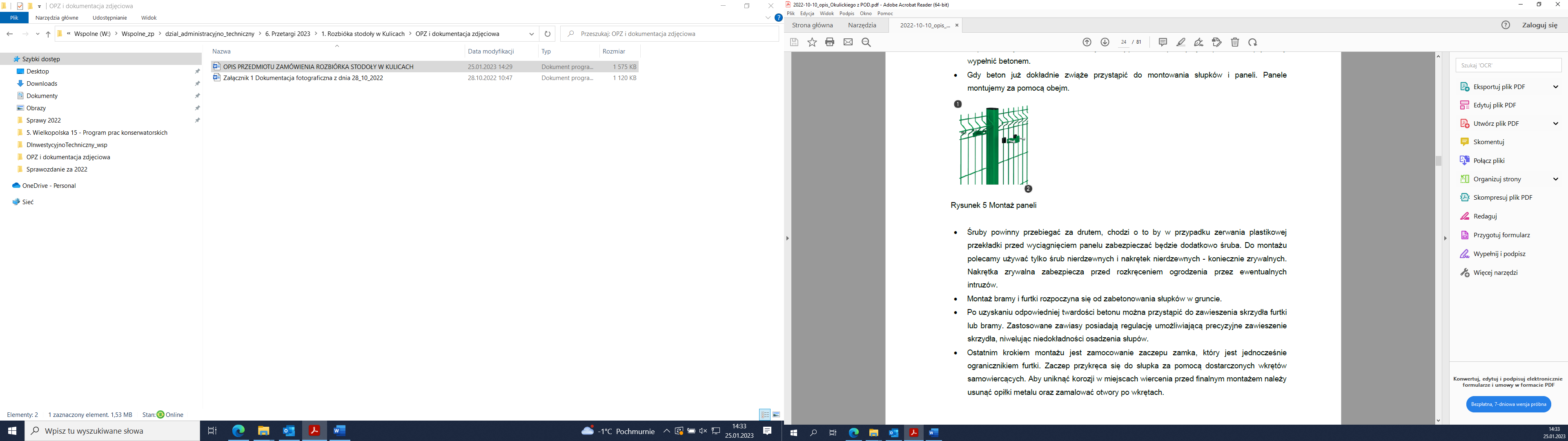 Śruby powinny przebiegać za drutem, chodzi o to by w przypadku zerwania plastikowej przekładki przed wyciągnięciem panelu zabezpieczać będzie dodatkowo śruba. Do montażu polecamy używać tylko śrub nierdzewnych i nakrętek nierdzewnych - koniecznie zrywalnych. Nakrętka zrywalna zabezpiecza przed rozkręceniem ogrodzenia przez ewentualnych intruzów. Montaż bramy i furtki rozpoczyna się od zabetonowania słupków w gruncie. Po uzyskaniu odpowiedniej twardości betonu można przystąpić do zawieszenia skrzydła furtki lub bramy. Zastosowane zawiasy posiadają regulację umożliwiającą precyzyjne zawieszenie skrzydła, niwelując niedokładności osadzenia słupów. Ostatnim krokiem montażu jest zamocowanie zaczepu zamka, który jest jednocześnie ogranicznikiem furtki. Zaczep przykręca się do słupka za pomocą dostarczonych wkrętów samowiercących. Aby uniknąć korozji w miejscach wiercenia przed finalnym montażem należy usunąć opiłki metalu oraz zamalować otwory po wkrętach.  Wykonanie i zgłoszenie mapy geodezyjnej po rozbiórce;Wykonawca zobowiązany będzie do zapewnienia:Kierownika rozbiórki: Wymagane kwalifikacje: uprawnienia do pełnienia samodzielnych funkcji technicznych w budownictwie bez ograniczeń, Zapewnienia pełnej obsługi geodezyjno-kartograficznej (wykonanie prac geodezyjnych i kartograficznych należy prowadzić zgodnie z warunkami technicznymi wydanymi przez Wydział Geodezji, Kartografii i Katastru w Goleniowie. Wykonawca zobowiązany będzie do prowadzenia geodezyjnej obsługi zadania oraz wykonania powykonawczej dokumentacji geodezyjnej zgodnie z obowiązującymi warunkami technicznymi prowadzenia prac geodezyjnych - dotyczących założenia bazy danych GESUT i BDOT 500 na terenie miasta oraz prowadzenia części cyfrowego systemu państwowego zasobu geodezyjnego i kartograficznego w systemie SIP GEO-INFO 7),Ochrony geodezyjnych punktów pomiarowych i wysokościowych, a w przypadku ich uszkodzenia – do ich odnowienia,Prawidłowego prowadzenia dokumentacji budowy, w tym prowadzenia Dziennika budowy,Opracowania planu bezpieczeństwa i ochrony zdrowia i przekazania go Zamawiającemu najpóźniej do dnia przekazania placu budowy,Współpracy z Zamawiającym i Nadzorem Autorskim,Oznakowania terenu budowy zgodnie z obowiązującymi przepisami, wykonania i umieszczenia tablicy informacyjnej w widocznym miejscu,Właściwego ogrodzenia i zabezpieczenia placu budowy, Zabezpieczenia własnego mienia na terenie robót, naprawy uszkodzeń powstałych podczas prowadzenia prac,Zapewnienia bezpiecznych warunków realizacji robót, określonych przepisami p.poż. 
i bhp oraz przepisami dot. ochrony środowiska, w tym przeszkolenia pracowników 
w zakresie bhp i p.poż. na stanowisku pracy zgodnie z obowiązującymi przepisami,Uzgodnienia z właścicielami bądź zarządcami bądź administratorami, tymczasowego zajęcia terenów niezbędnych do prowadzenia robót budowlanych wraz z poniesieniem kosztów,Wykonania dokumentacji odbiorowej zgodnie z wymaganiami Zamawiającego, w tym inwentaryzacji geodezyjnej powykonawczej, zgodnie z obowiązującymi przepisami,Uporządkowania terenu po zakończeniu prac, w tym usunięcia szkód powstałych podczas wykonywania prac,Utrzymania porządku przy wyjeździe z placu budowy na drogi publiczne i wewnętrzne,Wykonania dokumentacji powykonawczej,Poniesienia całkowitej odpowiedzialności za szkody spowodowane działalnością wynikłą z realizacji przedmiotowych prac, powstałe u Zamawiającego i osób trzecich.Wykonawca jest wytwarzającym odpady w rozumieniu przepisów ustawy o odpadach z dnia 14 grudnia 2012 r. (Dz. U. z 2021 r., poz. 779). Wykonawca w trakcie realizacji przedmiotu umowy, ma obowiązek w pierwszej kolejności poddania odpadów budowlanych odzyskowi, a jeżeli z przyczyn technologicznych jest on niemożliwy lub nieuzasadniony z przyczyn ekologicznych lub ekonomicznych, to wykonawca zobowiązany jest do przekazania powstałych odpadów do unieszkodliwienia. Wykonawca zobowiązany jest  udokumentować Zamawiającemu sposób gospodarowania, obowiązującymi przepisami, normami i warunkami technicznymi odpadami, (wywóz gruzu itp.) jako warunek dokonania odbioru końcowego realizowanego zamówienia.przed przystąpieniem do rozbiórki stodoły należy dokonać przeglądu obiektu pod kątem obecności czynnych ptasich gniazd; w trwającym okresie lęgowym (od 1 marca do 15 października); Wykonawca zobowiązany będzie do wykonania ekspertyzy ornitologicznej przez osobę posiadającą stosowne uprawnienia w tym zakresie. W przypadku stwierdzenia obecności ptasich gniazd, konieczne będzie wstrzymanie prac i uzyskanie od RDOŚ zezwolenia na odstępstwo od zakazów obowiązujących w stosunku do chronionych gatunków zwierząt na terenie województwa zachodniopomorskiego. W takim przypadku ten zakres prac zostanie wstrzymany do czasu ustania kolizji lub wyłączony z zakresu przedmiotu zamówienia.Podstawa prawno-techniczna wykonania zadania 1) Dokumentacja dostarczana przez Zamawiającego: Projekt architektoniczno- budowlany „Przebudowa polegająca na rozbiórce fragmentu budynku gospodarczego na terenie Zespołu Dworsko- Parkowego Uniwersytetu Szczecińskiego- stodoły w Kulicach- działka 443/5” oraz Specyfikacja techniczna wykonania i odbioru robót. Opracowane przez Biuro Atelier Karol Bukowski, ul. Gen. A. Litwinowicza 5/4, 71-074 Szczecin w Marcu 2022 r. 2) Pozwolenie na rozbiórkę decyzja nr 725/2022 z dnia 10.10.2022 r. Termin wykonania zamówieniaMaksymalny termin realizacji zamówienia: do 45 dni kalendarzowych od dnia przekazania placu budowy.  Warunki udziału w postępowaniuZdolności techniczne lub zawodowe:Minimalny poziom zdolności: Zamawiający uzna, że wykonawca posiada wymagane zdolności techniczne i/lub zawodowe zapewniające należyte wykonanie zamówienia, jeżeli wykonawca wykaże, że wykonał należycie w okresie ostatnich pięciu lat przed upływem terminu składania ofert, a jeżeli okres prowadzenia działalności jest krótszy – w tym okresie, minimum jedną robotę budowlaną polegającą na rozbiórce budynku/budowli o kubaturze nie mniejszej niż  500 m3 ;Dysponuje lub będzie dysponował co najmniej, jedną osobą posiadającą uprawnienia do pełnienia samodzielnych funkcji technicznych w budownictwie w budownictwie tj. do kierowania robotami budowlanymi w specjalności konstrukcyjno-budowlanej lub inne odpowiadające im uprawnienia wydane na podstawie obowiązujących przepisów uprawniające do kierowania robotami budowlanymi w ww. specjalności;